НАЦРТЛОКАЛНИ АКЦИОНИ ПЛАН ЗА РОДНУ РАВНОПРАВНОСТ ОПШТИНЕ КНИЋЗА ПЕРИОД ОД 2021. ДО 2025. ГОДИНЕСАДРЖАЈ УВОД	41.ПРАВНИ ОКВИР ЗА УВОЂЕЊЕ РОДНЕ РАВОПРАВНОСТИ	51.1. Међународна правна и политичка регулатива	51.2. Национални правни и политички оквир	61.2.1. Устав Републике Србије	61.2.2. Законски основ	61.2.3. Веза са стратегијама Републике Србије	71.3. Институционални механизми за унапређење родне равноправности	82.ПРОЦЕС ИЗРАДЕ АКЦИОНОГ ПЛАНА	93. О ОПШТИНИ КНИЋ	103.1. Основне карактеристике	103.2. Демографски подаци – становништво	113.2.1 Социодемографска анализа	113.2.2 Етничка структура становништва	123.2.3. Образовна структура становништва	133.3. Стање на тржишту рада	133.3.1. Програм „Моја прва плата“	163.4. Запосленост	173.5. Зараде	183.6. Родна статистика у органима и јавним службама општине	183.6.1. Заступљеност жена и мушкараца	203.7. Родно засновано насиље над женама	223.8.	Пројекти и мере које спроводи општина Кнић	233.8.1. Повећање доступности услугама здравствене заштите	233.8.2. Помоћ у кући старијим лицима на територији општине Кнић	24        3.8.3. Бесплатна правна подршка – Саветодавна служба за грађане.......................24 3.8.4. Програм мера подршке за спровођење пољопривредне политике и политике руралног развоја општине Кнић.....................................................................253.9. Друштвена брига......................................................................................................253.9.1. Посебна подршка незапосленим породиљама	263.9.2. Једнократна новчана помоћ породиљама	263.10. Здравство	263.11. Удружење грађана/ки на територији општине Кнић	273.11.1. Анализа дотација удружења грађана из буџета општине	273.12.Положај жена на селу	284. ЦИЉЕВИ ЛОКАЛНОГ АКЦИОНОГ ПЛАНА ЗА УНАПРЕЂЕЊЕ РОДНЕ РАВНОПРАВНОСТИ ОПШТИНЕ КНИЋ	295. ПРАЋЕЊЕ, ИЗВЕШТАВАЊЕ И ОЦЕНА РЕАЛИЗАЦИЈЕ АКЦИОНОГ ПЛАНА	43УВОДРодна равноправност тиче се свакога од нас јер је то универзална вредност која треба да је уткана у стил живота сваког грађанина и грађанке.Родна равноправност представља равноправно учешће свих лица, жена и мушкараца у свим областима друштвеног и приватног живота, као и њихов равноправан положај и једнаке могућности за остваривање својих права, без обзира на родну припадност.Самим Уставом гарантована је равноправност полова, дакле забрана дискриминације на основу пола која подразумева једнако поступање према мушкарцима и женама као и развијање политике једнаких могућности. Равноправност полова, односно, у овом тренутку, адекватно укључивање жена у савремене демократске и развојне процесе, претпоставка је и услов модернизације друштва. На државном нивоу одвијају се разне активности на овом пољу, међутим у многим локалним самоуправама недостаје елементарно знање о родној рвноправности.Родна равноправност је основ развоја, праведног, отвореног и демократског друштва. Равноправност полова је у Србији издигнута на највиши правни ниво и представља пре свега, основно људско право. Област родне равноправности уређена је нормама националног и међународног законодавства. Међутим, иако постоје законска решења, жене у Србији су још увек неравноправне и тај проблем постизања родне равноправности у наредном периоду тек треба да се решава у својим разним појавним облицима. Исто тако, још увек постоји велико присуство непоштовања једнакости мушкараца и жена у економским и друштвеним односима, као и знатно већа стопа незапослености жена.Закон о родној равноправности, као посебан системски закон, Србија је усвојила 2021. године. Овим законом уређују се појам, значење и мере политике за остваривање и унапређивање родне равноправности, врсте планских аката у области родне равноправности и начин извештавања о њиховој реализацији, институционални оквир за остваривање родне равноправности, надзор над применом закона и друга питања од значаја за остваривање и унапређивање родне равноправности.  У циљу постизања веће равноправности на локалном нивоу, Савет европских општина и региона усвојио је Европску повељу о родној равноправности на локалном нивоу. Потписивањем ове повеље, локалне самоуправе се обавезују да раде на увођењу родне равноправности, да уваже принцип једнаких могућности.Скупштина општине Кнић својом Одлуком од 16.11.2020. године усвојила је Европску повељу о родној равноправности на локалном нивоу, након чега је општина Кнић приступила изради Локалног акционог плана за равноправност жена и мушкараца на локалном нивоу за период 2021-2025. године. У складу са начелима Европскe повељe о родној равноправности на локалном нивоу, у циљу промовисања подједнаке заступљености и учешћа жена и мушкараца у свим сферама управе и сарадњe са свим облицима формалних и неформалних организовања жена чији је циљ деловање на остваривању равноправног положаја жена, заштите жена од свих облика насиља и решавању проблема економског, политичког или социјалног положаја жена и породице, 04.12.2020. године, на седници СО Кнић, основана је Женска одборничка мрежа. Женска одборничка мрежа броји 10 одборница у актуелном сазиву СО Кнић. 	Наша визија је друштво једнаких шанси, општина у којој и жене и мушкарци имају једнаке могућности да живе и раде, развијају се и напредују.ПРАВНИ ОКВИР ЗА УВОЂЕЊЕ РОДНЕ РАВНОПРАВНОСТИ Међународна правна и политичка регулативаМеђународна правна регулатива која регулише области родне равноправности осим у Европској повељи за равноправност жена и мушкараца на локалном нивоу, садржана је још и у неким другим актима , као што су:  Универзална декларација УН о људским правима (1948), Конвенција о елиминисању свих облика дискриминације жена, Резолуција Генералне скупштине УН 34/180, 1979. („Службени лист СФРЈ − Међународни уговори”, број 11/81); Опциони протокол уз Конвенцију о елиминисању свих облика дискриминације жена („Службени лист СРЈ − Међународни уговори”, број 13/02); Међународни пакт о грађанским и политичким правима, Резолуција Генералне скупштине УН 2200 А(XXI), 1966. („Службени лист СФРЈ − Међународни уговори”, број 7/71); Међународни пакт о економским, социјалним и културним правима, Резолуција Генералне скупштине УН 2200 А(XXI), 1966. („Службени лист СФРЈ − Међународни уговори”, број 7/71); Факултативни протокол уз Међународни пакт о грађанским и политичким правима („Службени лист СРЈ – Међународни уговори”, број 4/01); Факултативни протокол уз Међународни пакт о социјалним и економским правима („Службени лист СРЈ − Међународни уговори”, број 4/01); Конвенција УН о политичким правима жена, 1952; Конвенција о укидању свих облика расне дискриминације, 1966; Најробијска правила о побољшању будућег положаја жена, УН, 1985; Бечка декларација и Акциони програм, УН, 1993; Пекиншка декларација и Платформа за акцију, усвојена на Четвртој светској конференцији о женама, 1995; Миленијумски циљеви развоја УН, усвојени на Миленијумском самиту УН, 2000; Резолуција 1325 (2000) Савета безбедности УН, Резолуција 3521(XXX) Генералне скупштине УН Равноправност између мушкараца и жена и елиминација дискриминације према женама, 1975; Резолуција 58/142 Жене и политичка партиципација, 2003; Конвенција о борби против дискриминације у области просвете, 1960; Конвенција о држављанству удате жене, 1957; Конвенција која се односи на дискриминацију у погледу запошљавања и занимања (МОР−К−19) 1958; Конвенција о заштити материнства (МОР–К–103) 1952; Конвенција о једнаким могућностима и третману за раднике и раднице (радници са породичним обавезама) (МОР−К−156), 1981; Конвенција о једнакости награђивања мушке и женске радне снаге за рад једнаке вредности (МОР−К−100), 1951; Генерална препорука 33 Комитета за елиминацију дискриминације жена о приступу правди, 2015, као и у бројним другим стратегијама, препорукама и документима Савета Европе и других европских институција и организација.Национални, правни и политички оквирУстав Републике Србије У Уставу Републике Србије, као највишем правном акту,у члану 15. стоји да држава  јемчи равноправност жена и мушкараца и развија  политику једнаких могућности. Такође, Устав Републике Србије у члану 21.став 3 . говори о томе да је забрањена свака дискриминација, непосредна или посредна, по било ком основу, по основу расе, пола, националне припадности, друштвеног порекла, рођења, вероисповести, политичког или другог уверења, имовног стања, културе, језика, старости и психичког или физичког  инвалидитета. Не сматрају се дискриминацијом посебне мере које Р.Србија може да уведе ради постизања пуне равноправности лица или групе лица која су суштински у неједнаком положају са осталим грађанима (чл.21.став 4). Ова уставна одредба отвара простор за развијање политике родне равноправности и унапређење законодавства, као и за увођење и примену мера са циљем елиминације дискриминације жена. Устав Републике Србије гарантује право на једнаку законску заштиту ( члан 21. став 2. ) као и на судску заштиту ( члан 36.) .Устав такође гарантује и право на рехабилитацију и накнаду материјалне или нематеријалне штете проузроковане незаконитим или неправилним радом државних или других органа (члан 35), неповредивост физичког и психичког интегритета (члан 25. став 1), забрањује ропство и положај сличан ропству, као и сваки облик трговине људима (члан 26. став 1 и 2), јемчи заштиту деце од психичког, физичког, економског и сваког другог искоришћавања или злоупотребљавања (члан 64. став 3), јемчи посебну заштиту породице, мајки, самохраних родитеља и деце (члан 66.), налаже обезбеђивање равноправности и заступљености полова у Народној скупштини, у складу са законом (члан 100. став 2). Устав Републике Србије гарантује и сет економских права која гарантују право на запошљавање, право на рад и право на слободан избор професије женама и мушкарцима под једнаким условима.Законски основНајважнији закони који регулишу родну равноправност су Закон о родној равноправности („Службени гласник Републике Србије“, број 52/21) и Закон о забрани дискриминације („Службени гласник Републике Србије“, број 22/09 и 52/21). Закон о родној равноправности уређује стварање једнаких могућности за учешће и равноправан третман жена и мушкараца у области рада, запошљавања и самозапошљавања, социјалне и здравствене заштите, образовања, васпитања, науке и технолошког развоја, информационо-комуникационих технологија и информационог друштва, одбране и безбедности, саобраћаја, енергетике, заштите животне средине, културе, јавног информисања, спорта, у органима управљања и надзора и њиховим телима, политичког деловања и јавних послова, сексуалног и репродуктивног здравља, приступа роби и услугама.Родна равноправност подразумева једнака права, одговорности и могућности, равномерно учешће и уравнотежену заступљеност жена и мушкараца у свим областима друштвеног живота, једнаке могућности за остваривање права и слобода, коришћење личних знања и способности за лични развој и развој друштва, једнаке могућности и права у приступу робама и услугама, као и остваривање једнаке користи од резултата рада, уз уважавање биолошких, друштвених и култоролошки формираних разлика између мушкараца и жена и различитих интереса, потреба и приоритета жена и мушкараца приликом доношења јавних и других политика и одлучивања о правима, обавезама и на закону заснованим одредбама, као и уставним одредбама.Политика једнаких могућности подразумева равноправно учешће жена и мушкараца у свим фазама планирања, припреме, доношења и спровођења одлука које утичу на положај жена; узимање у обзир различитих интереса, потреба и приоритета жена и мушкараца приликом доношења јавних и других политика и одлучивања о правима, обавезама и на закону заснованим интересима; предузимање мера којима се обезбеђује једнака полазна тачка за остваривање принципа једнаких могућности за лица, односно групе лица која се налазе у неједнаком положају по основу пола, полних карактеристика, односно рода, посебно припадника осетљивих друштвених група.Закон о забрани дискриминације уређује општу забрану дискриминације, облике и случајеве дискриминације и механизме заштите, а међу основама дискриминације наводи, између осталих, пол, родни идентитет, сексуалну орјентацију, брачни и породични статус. Чланом 14. овог закона предвиђа се примена посебних мера уведених ради постизања пуне равноправности, заштите и напретка лица, односно групе лица која се налазе у неједнаком положају.У националном законодавству, антидискриминационе одредбе као и посебне мере предвиђене за побољшање положаја припадница рањивих група имају и Закон о спречавању дискриминације особа са инвалидитетом („Службени гласник РС“, број 33/06 и 13/16); Закон о професионалној рехабилитацији и запошљавању особа са инвалидитетом („Службени гласник РС“, број 36/09 и 32/13); Закон о заштити права и слобода националних мањина („Службени лист СРЈ“, број 11/02, ,,Службени лист СЦГ“,бр.1/2003- Уставна повеља,  број 11/02 „Службени гласник РС“, број 72/09 – др. закон и 97/13 – одлука УС и 47/18); Кривични законик („Службени гласник РС", број 85/05, 88/05 - испр., 107/05 - испр., 72/09, 111/09, 121/12, 104/13, 108/14, 94/16 и 35/19); Закон о социјалној заштити („Службени гласник РС", број 24/11); Закон о раду („Службени гласник РС", број 24/05, 61/05, 54/09, 32/13, 75/14 и 13/17 – одлука УС, 113/17 и 95/18 – аутентично тумачење); Закон о запошљавању и осигурању за случај незапослености („Службени гласник РС", број 36/09, 88/10, 38/15, 113/17 и 113/17 – др. Закон и 49/21); Закон о младима („Службени гласник РС", број 50/11); Закон о предшколском васпитању и образовању („Службени гласник РС", број 18/10, 101/17, 113/17 – др. Закон, 95/18 – др. закон и 10/19);  Закон о основама система образовања и васпитања („Службени гласник РС", број 88/17, 27/18 – др. закон, 10/19 и 6/20); Закон о високом образовању („Службени гласник РС", број 88/17, 73/18, 27/18 – др. закон, 67/19 и 6/20- др. закони); Закон о црквама и верским заједницама („Службени гласник РС", број 36/06); Закон о спорту („Службени гласник РС", број 10/16); Закон о службеној употреби језика и писма („Службени гласник РС", број 45/91, 53/93, 67/93, 48/94, 101/05 – др. закон, 30/10, 47/18 и 48/18 – испр.); Закон о националним саветима националних мањина („Службени гласник РС", број 72/09, 20/14 – одлука УС, 55/14 и 47/18); Закон о кретању уз помоћ пса водича („Службени гласник РС", број 29/15); Закон о заштити лица са менталним сметњама („Службени гласник РС", број 45/13).Веза са стратегијама Републике СрбијеАкциони план је усклађен са националним стратегијама које се у једном делу баве унапређењем родне равноправности и положаја жена у тој области, као што су: Стратегија превенције и заштите од дискриминацијe у којој је наведена неопходност обезбеђивања равноправног учешћа жена у креирању и спровођењу владине политике, као и стварање могућности да жене као и мушкарци заузму јавне положаје и обављају јавне дужности на свим нивоима власти. Повећање учешћа жена у извршним органима власти на руководећим местима, у државној управи и јавним службама, један је од појединачних циљева ове стратегије; Стратегија превенције и сузбијања трговине људима, посебно женама и децом и заштите жртава за период од 2017. до 2022. године;Национална стратегија за младе за период 2015 - 2025. године; Стратегија јавног здравља у Републици Србији 2018 – 2026. године; Стратегија подстицаја рађања; Стратегија за социјално укључивање Рома и Ромкиња у Републици Србији за период од 2016. до 2025. године; Стратегија развоја образовања и васпитања у Републици Србији до 2030. године; Стратегија запошљавања у Републици Србији за период од 2021 – 2026. године.Институционални механизми за унапређење родне равноправностиИнституционални механизми који спроводе и надгледају процес унапређења родне равноправности су:Координационо тело за родну равноправност Владе Републике Србије, основано је 30. октобра 2014. године у циљу унапређења родне равноправности у Републици Србији. Координационо тело за родну равноправност представља национални координациони механизам за питања родне равноправности и има мандат да координира рад органа државне управе и других институција у циљу унапређења родне равноправности и положаја жена и мушкараца у Републици Србији.Одбор за људска и мањинска права и равноправност полова Народне скупштине Републике Србије је радно тело које разматра предлоге закона и других општих аката као и друга питања из области остваривања и заштите људских права и слобода и права детета, остваривања слободе вероисповести, положаја цркава и верских заједница, остваривања права националних мањина и међунационалних односа у Републици Србији;Заштитник грађана је независтан и самосталан државни орган, задужен  да штити и унапређује поштовање слобода и права. Посебну пажњу Заштитник грађана посвећује заштити:права припадника националних мањина, права детета, права особа са инвалидитетом, права лица лишених слободе и равноправности полова;Пoвeрeник зa зaштиту рaвнoпрaвнoсти je нeзaвисaн, сaмoстaлaн и спeциjaлизoвaн држaвни oргaн фoрмирaн нa oснoву Зaкoнa o зaбрaни дискриминaциje из 2009. гoдинe. Зaдaци oвoг држaвнoг oргaнa су спрeчaвaњe свих видoвa, oбликa и случajeвa дискриминaциje, зaштитa рaвнoпрaвнoсти физичких и прaвних лицa у свим oблaстимa друштвeних oднoсa, нaдзoр нaд примeнoм прoписa o зaбрaни дискриминaциje, кao и унaпрeђивaњe oствaривaњa и зaштитe рaвнoпрaвнoсти;Покрајински механизми за родну равноправност су установљени на исти начин као наведени републички и функционишу у АП Војводини;Локални механизми за родну равноправност – Чланом 63. Закона о родној равноправности, предвиђено је да се у јединици локалне самоуправе образују тела за родну равноправност и то: комисија за родну равноправност у Скупштини јединице локалне самоуправе, као стално радно тело Скупштине и Савет за родну равноправност који се образује у органима управе јединице локалне самоуправе а чине га именована или постављена лица, представници установа, органа и организација у областима значајним за родну равноправност и спречавање и сузбијање родно заснованог насиља. У складу са наведеним, Скупштина општине Кнић је октобра 2020. године образовала Комисију за равноправност полова као посебно радно тело Скупштине општине.Надлежности Комисије су да: прати остваривање равноправности полова, даје мишљење о предлозима прописа и одлука које доноси Скупштина, предлаже активности и предузимање мера посебно оних којима се остварује политика једнаких могућности на нивоу општине, сарађује са комисијама за равноправност полова / саветима за родну равноправност, при другим општинама, градовима и Граду Београду у циљу унапређења положаја мање заступљеног пола у свим сферама друштвеног живота.ПРОЦЕС ИЗРАДЕ АКЦИОНОГ ПЛАНА	 Oквир за спровођење обавеза преузетих потписивањем Европске повеље за равноправност жена и мушкараца на локалном нивоу представља локални акциони план за равноправност жена и мушкараца, који уједно треба да одговара актуелном стању, приоритетима и могућностима потписнице. 	Локални акциони план такође, треба да пружи основу за координирано и систематско деловање локалних актера у активностима које имају за циљ да унапреде родну равноправност.  		Приликом израде Акционог плана примењен је партиципативни приступ и успостављено је партнерство, како са цивилним тако и са јавним сектором. 	Процес израде акционог плана водила је и координирала Радна група, формирана Решењем председника општине Кнић, број 119-228/2021, дана 01.02.2021. године. Радну групу за израду локалног акционог плана за унапређење родне равноправности у општини Кнић за период 2021 – 2025. године чине представници/це локалне самоуправе и Јавног комуналног предузећа.		Задатак Радне групе је да на основу анализе стања у области родне равноправности на подручју општине Кнић, припреми Нацрт Локалног акционог плана  за унапређење родне равноправности и исти достави Комисији за равноправност полова радног тела Скупштине општине Кнић ради давања мишљења и стављања у процедуру усвајања од стране Скупштине општине Кнић.		Раду Радне групе претходила је анализа стања на локалном нивоу.Циљ овог процеса био је да се на основу детаљне, свеобухватне анализе стања  идентификују кључне стратешке области које би кроз спровођење реалистичних мера и активности у наредних пет година требало да допринесу унапређењу родне равноправности на територији општине Кнић, а уједно и имплементацији Европске повеље.		Анализа стања је обухватала преглед секундарних података о положају жена и мушкараца, као и примарних података о постојећим капацитетима локалне самоуправе и институционалном оквиру за родну равноправност на локалном нивоу. Основ за анализу стања представљале су области које дефинише Европска повеља, али и стратешке области које дефинише Национална стратегија за родну равноправност. Подаци који су коришћени у процесу израде Акционог плана, прикупљени су уз подршку локалних партнера – институција, организација и удружења. 		Као извори података коришћени су званични подаци Републичког завода за статистику, Националне службе за запошљавање филијала Крагујевац организациона јединица Кнић, Дома здравља ,,Даница и Коста Шамановић“ Кнић, Основних школа на територији општине Кнић, Средње школе ,,Добрица Ерић“ Кнић, Центра за социјални рад ,,Кнић“ из Кнића, Регионалне привредне Коморе Крагујевац, Полицијске станице Кнић, као и подаци Општинске  управе општине Кнић.		Паралелно са прикупљањем података организовани су и састанци Радне групе на којима су чланови мапирали најважније проблеме и оптимална решења која општина Кнић треба да креира и реализује у наредном периоду а уједно су одређени и најважнији социјални партнери у реализацији планираних активности. Сви подаци добијени у процесу припреме овог документа (анализа доступних података и документације, фокус групе и анализа стања на терену) коришћени су за одређивање циљева акционог плана као и за дефинисање плана активности за период 2020 - 2025. године са предложеним мерама за реализацију постављених циљева. 		У циљу веће транспарентности и партиципације шире јавности, нацрт документа ће бити представљен грађанима путем јавног увида као и на јавној расправи, након чега ће бити припремљен коначни нацрт документа и достављен надлежним органима општине Кнић (Општинском већу и Скупштини општине Кнић) на усвајање.О ОПШТИНИ КНИЋОсновне карактеристикеOпштинa Кнић налази се на 43° 55′ 43″ географске ширине и - 20° 42′ 54″ географске дужине.Територија општине Кнић налази се у југозападном делу Шумадије, припада Шумадијском управном округу, у централном делу слива реке Груже, по коме је и читав крај добио име.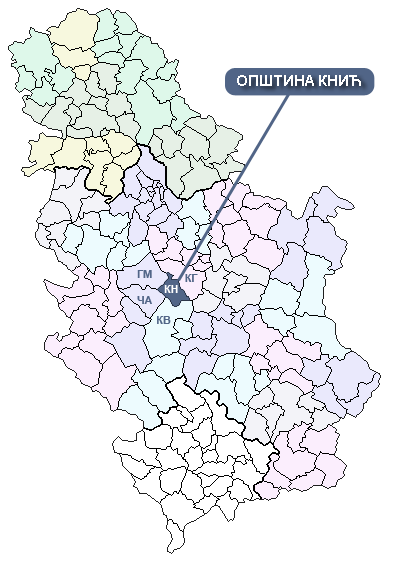 Заузима површину од 413 км² са 36 насељених места сеоског типа (33 месне заједнице) у којима живи 14.237 становника према званичном попису из 2011. године.Општина Кнић окружена је градовима Крагујевац, Краљево, Чачак и општином Горњи Милановац.Сам географски положај општине обезбеђује веома добру саобраћајну повезаност са околином. Саобраћај се углавном одвија преко државних путних праваца Крагујевац – Чачак, Крагујевац – Краљево, Кнић – Баре, Крагујевац-Горњи Милановац, преко којих се обезбеђују излазак на ауто-пут Београд-Ниш, ауто-пут „Милош Велики“,  и Ибарску магистралу. Повезаност општинског центра Кнића чија се седишта налазе на двадесетом километру магистралног пута Крагујевац-Чачак, са насељеним местима на подручју општине обезбеђују се локалним путевима у дужини од 92 км, од чега је 66 км асфалтирано. Преко територије Кнића пролази значајан међународни железнички коридор у правцу Крагујевац-Краљево. Кнић је од већих градова у у свом окружењу удаљен: од Крагујевца 20 км, Чачка 41км, Краљева 43 км, Горњег Милановца 33 км, а од Београда 140 км. Од међународног аеродрома „Морава“ Лађевци, седиште општине удаљено је 19 км.Демографски подаци – становништвоОпштина Кнић, према подацима из Пописа становништва, домаћинстава и станова из 2011. године, има 14.237 становника. Укупан број становника је смањен у односу на број становника из 2002. године, али услед промене у методологији Пописа 2011. године, потребно је напоменути да се лица избегла са простора бивших република СФРЈ и интерно расељена лица са простора АП Косово и Метохија укључују у укупно становништво. Становништво општине Кнић је у потпуности сеоско. Табела 1. Основни подаци о општини Кнић (2019. година)Извор података: Републички завод за статистику, Општине и региони у Републици Србији 2019. Социодемографска анализаСтаросно – полна структура становништва прeдставља најважнију демографску одлику сваке популације. Полна структура становништва на одређеној територији зависи од структуре живорођене деце, од неједнаке смртности, од миграционих кретања итд. Она такође, може да зависи и од неких спољних утицаја као што су нпр. ратови који могу да изазову велику смртност мушког дела становништва и да на тај начин поремете природну равнотежу међу половима. Према попису из 2011. године у  општини Кнић живи 14.327  становника. Од укупног броја становника  7.175 или 50,08% чини мушко становништво, а  7.062 или 49,29% женско становништво. Посматрајући раније Пописе уочава се да је процентуално учешће мушког становништва прилично уједначено и креће се од 49,76% (1971. године) 49,58% (2002. године) до 49,29% (2011. године). Процењен број економски активног становништва 2011. године  (становништва старости од 15 – 64 године) у истом периоду  износи  6.923 од чега је 2.517 (36,36%) жена.На основу последњих објављених података Републичког завода за статистику (Извор: Витална статистика РЗС , Девинфо, профил новембар 2019.), процењен број становника на територији општине Кнић средином 2019. године је 12.747, од чега је 6.474 (50,79%) жена. Укупан број породица на територији општине, према резултатима Пописа из 2011. године је 4183, од чега је 1438 брачних парова без деце. Од 2.700 породица са децом, 456 чине самохране мајке са децом, а 160 очеви са децом. Дакле, око 3 пута више мајки него очева живе саме са децом, и оне су услед положаја самохраних родитеља изложене већем ризику од сиромаштва и социјалне искључености.Етничка структура становништваНа основу резултата Пописа 2011. године, већину становништва на територији општине Кнић чине Срби и Српкиње којих има 14.184 (99,63% становништва). Најбројније националне мањине су: Црногорци и Црногорке којих има 23 (0,16% становништва), Македонци и Македонке 6 (0,04%), Хрвати и Хрватице 4 (0,03%), Роми и Ромкиње, којих има 2  (0,01%)Образовна структура становништва	Образовна структура жена је неповољнија у односу на образовну структуру мушкараца, када је у питању становништво без школске спреме, становништво са средњим образовањем и становништво са непотпуним основним образовањем. Највећи проценат жена (36%) има завршено средње образовање. Кад је у питању високо образовање, већи је број жена са високим образовањем од мушкараца.Табела3. Становништво старо 15 и више година, према школској спреми и полу, Попис 2011. годинеИзвор података: Републички завод за статистику, Попис 2002, Становништво, књига 2 и Попис 2011.године, Старост и пол, књига 2 Стање на тржишту радаБрој незапослених лица на евиденцији Националне службе за запошљавање у организационој јединици Кнић, закључно са децембром 2020. године, износио je 952, што представља смањење за око 1% у односу на исти период 2019. године.Табела 4. Стање на тржишту рада, децембар 2020. годинеИзвор података: Статистички извештаји НСЗ филијала Крагујевац – децембар 2020.Кретање броја незапослених по месецима у 2020.години приказано је на следећем графикону:Структура незапослених лица на евиденцији НСЗ, по разним критеријумима, је следећа:Од укупног броја незапослених (952), жене чине 58,4% (556). У току 2020.године смањено је учешће жена за 0,77% у поређењу са децембром 2019. године;Просечна старост незапосленог лица у 2020.години је остала скоро непромењена у односу на 2019.годину са 41,86 година на 41,85 године, као и просечна дужина тражења посла са 59,77 на 57,49 месеци;Учешће младих до 30 година у 2020. години је повећано у односу на претходну 2019.годину са 21,72% на 23,21%, а учешће старијих од 50 година је смањено са 33,85% на 33,82%;Незапослени који на посао чекају дуже од годину дана – дугорочно незапослени, чине  71% повећан је у 2020.години у односу на 2019.годину када је износио  63,72%;Посматрано по степену стручне спреме, најбројнија лица на евиденцији незапослених су лица са III степеном – 32,56%, са IV степеном – 27.84%, а велики је проценат лица без квалификација (I и II степен) 29.94%.  Процентуално учешће лица са VI и VII степеном стручности износи 8,51%;Структура лица из категорија теже запошљивих закључно са 28.02.2021.г., изгледа овако:Млади до 30 година старости који су без квалификација или са ниским квалификацијама (I и II степен) – 30, од чeга су 23 жене (3,15%);Особе са инвалидитетом  – 20 (2,1%);Роми – 6 (0,63%);Радно способни корисници новчане социјалне помоћи – 200  (21%);Самохрани родитељи – 10 (1,05%);Оба незапослена родитеља – 31 (3,26%);Избегла и расељена лица – 22 (2,31%).Анализирајући податке са локалног тржишта рада, податаке о осетљивим категоријама становништва  и постојећих база података  локалних економских показатеља, у области запошљавања на територији општине Кнић најзначајнији проблеми са којима се становништво сусреће су:Значајан број незапослених из области рањивих категорија;Неповољна структура незапослених лица  - квалификациона, старосна и структура по дужини чекања на посао; Значајан број незапослених младих лица без радног искуства;Незапослена старија лица са застарелим знањима и вештинама;Ниска активност жена пријављених на евиденцију тржишта рада;Неусклађеност стручних компетенција и потребних вештина незапослених лица са потребама локалног привредног сектора;Недостатак средстава за инвестирање у приватни сектор;Потреба за унапређењем инфраструктурног уређења локација за инвестирање.Табела 5. Незапослена лица по полу и степену стручне спреме у периоду 2017. – 2020. године			Извор података: Национална служба за запошљавање, филијала КнићТабела 6. Незапослена лица по полу и годинама старости у периоду 2017. – 2020. годинеИзвор података: Национална служба за запошљавање, филијала Кнић		Национална служба за запошљавање спроводи програме и мере за све теже запошљиве категорије незапослених лица која се налазе на евиденцији.  Програм „Моја прва плата“		Национална служба за запошљавање је расписала Јавни позив за реализацију програма подстицања запошљавања младих „Моја прва платаˮ дана 17. августа 2020. године на основу Уредбе Владе Републике Србије о програму подстицања запошљавања младих „Моја прва платаˮ. Овим програмом даје се могућност младима без радног искуства да обаве праксу на конкретним пословима код послодавца у циљу стицања знања, вештина и компетенција за рад и на тај начин повећају своје могућности за запошљавање. У оквиру програма „ Моја прва плата“ на територији општине Кнић у Предшколској установи су запослена два лица, оба женског пола, као васпитач и медицинска сестра васпитач.		На територији Општине Кнић, према подацима из Агенције за привредне регистре  активно је 101 привредно друштава, 2 су новооснована, а активних предузетника је 390, од чега су 136 жене што чини 34,87%, на основу података Локалне пореске администрације. У последње 4 године је дошло до раста броја предузетника за 16, 62% што је значајно за подизање стандарда живота и опстанак младих у овом крају.У периоду од 2017. до 2020. године спроведени су следећи програми:Програм самозапошљавања:По јавном позиву НСЗПо јавном позиву ЛАПЗПрограм Јавних радова:Удруженим средствима по јавном позиву ЛАПЗ и НСЗПрограми Субвенција послодавцима – ново запошљавањеУ периоду од 25. до 29. децембра 2018. године организована  је обука у оквиру пројекта "Дигиталне предузетничке вештине за жене у руралним подручјима" где су жене стекле знања и вештине из области информационих технологија и предузетништва. Пројекат је организовала општина Кнић и "Удружење једнаких могућности" из Београда. Подршку пружају и Координационо тело за родну равноправности и Министарство за европске интеграције Републике Србије. Уверени смо да ће едуковане и оснажене жене из свих ових средина постати део мреже, да ће се додатно подржавати, размењивати знања и помагати нових предузетницама.Општина Кнић се интензивно бави проблемом запошљавања на својој територији. У циљу смањења незапослености, сваке године општина Кнић припрема и усваја Локални акциони план запошљавања који представља основни инструмент спровођења активне политике запошљавања. Акционим планом се дефинишу циљеви и приоритети политике запошљавања и утврђују програми и мере који ће се реализовати, како би се допринело унапређењу запошљавања и смањењу незапослености. Општина Кнић је за реализацију Локалног акционог плана запошљавања за 2021. годину, у циљу финансирања и суфинансирања активних мера запошљавања у Буџету планирала средства у износу од 1.000.000,00 динара.Запосленост		На територији Општине Кнић у 2020.години, према подацима Републичког завода за статистику, било је укупно 3.218 запослених, од чега је учешће жена у укупној запослености 33,87%. Жене на подручју Општине Кнић  су мање запослене од мушкараца, што прати тренд кретања незапослености жена на територији читаве Србије. Табела 7. Регистрована запосленост према општини пребивалишта, 2020. годинаИзвор података: Републички завод за статистику,Општине и региони у Републици Србији, 2019. године 		Један од узрока проблема веће незапослености жена јесте чињеница да жене чешће од мушкараца раде у неформалној економији. Такође, родни јаз у предузетништву је још увек изражен. Највећи изазов за предузетнице представљају недостатак финансијских средстава и повољних извора финансирања за успешно започињање сопственог бизниса, слаби пословни контакти и недостатак информација. Неповољан положај жена у пословном сектору резултат је веће оптерећености жена бригом о породици и различитих форми дискриминације и родних предрасуда. Уочава се да је стопа активности жена знатно нижа у односу на стопу активности мушкараца. Висока стопа неактивности и искљученост са тржишта рада су препреке равноправности жена и мушкараца у погледу економске активности.		Крајем 2019. и почетком 2020. године Турска компанија EuroTay која послује у Краљеву, је у сарадњи са општином Кнић запослила 75 жена.		Што се тиче тражених занимања, EuroTay је у највећем броју имао потребу за производним радницима  - шивачи и кројачи.  	ЗарадеТабела 8. Просечне зараде без пореза и доприноса, по запосленом (јануар – децембар)Извор података: Републички завод за статистику,Општине и региони у Републици Србији, 2020. годинaРодна статистика у органима и јавним службама општинеРодну равноправност је тешко остварити без сразмерног и непосредног учешћа жена у процесу доношења одлука у свим областима јавног живота и на свим нивоима. Ромкиње, жене са инвалидитетом и припаднице других рањивих група упадљиво су одсутне из јавног и политичког живота.Основни предуслов демократије је да жене и мушкарци имају једнаке могућности и равноправан приступ положајима моћи и одлучивања у свим областима јавног и политичког живота на свим нивоима, укључујући ниво извршне власти и области у којима су жене нарочито мало заступљене (економија, безбедност, енергетика, саобраћај, спорт и дипломатска служба). Укључивање жена у све друштвене процесе подразумева и учешће жена на местима одлучивања, што се односи и на органе општине Кнић, предузеће  и установе  чији је оснивач општина. У складу са Статутом општине Кнић, органи општине су: Скупштина општине, Председник општине, Општинско веће и Општинска управа. Табела 9. Приказ родне структуре у органима општине Кнић у периоду 2016 – 2020. годинаИзвор података: Стручна служба Општинске управе општине Кнић за скупштинске послове и послове Општинског већаСкупштина општине Кнић је до 19.08.2020. имала 33 одборника/ца, (28 мушкараца и 5 жена) који су бирани на период од четири године. Проценат учешћа жена у локаном парламенту у просеку износи око 15,15%, што је незадовољавајући проценат.Нови статут општине Кнић донет 2019. године (,,Сл.гласник општине Кнић“, бр.01/2019.) усклађен са изменама  Закона о локалној самоуправи 2018. године, према коме Скупштина општине Кнић  од 19.08.2020. године има 25 одборника; 7 чланова Општинског већа (5 постављених лица и 2 изабрана : председник општине и заменик председника општине) сходно члану 45. став 6. Закона о локалној самоуправи.Председник општине Кнић има 1 помоћника сходно члану 58. став 5. Закона о локалној самоуправи.Табела 10. Скупштина општине Кнић – руковођење СкупштиномИзвор података: Извор података: Стручна служба Општинске управе општине Кнић за скупштинске послове и послове Општинског већаТабела 11. Преглед броја одборника/одборница у Скупштини општине Кнић, у периоду  2016 – 2020. годинеИзвор података: Извор података: Стручна служба Општинске управе општине Кнић за скупштинске послове и послове Општинског већаРади трајног обављања делатности од општег интереса и задовољавања потреба корисника производа и услуга, општина је основала Јавно комунално предузеће „Комуналац Кнић“, и установе: Дом здравља „ Даница и Коста Шамановић“ Кнић, Центар за социјални рад „Кнић“, Предшколску установу „Цветић“ Кнић, Туристичку организацију општине Кнић, Центар за културу и библиотеку Кнић.Табела 12. Број жена и мушкараца на руководећим местима у јавним предузећима и установама чији је оснивач општина Кнић у периоду 2016 – 2020. годинеИзвор података: Извор података: Стручна служба Општинске управе општине Кнић за скупштинске послове и послове Општинског већаТабела 13. Број жена и мушкараца у надзорним одбору јавно комуналног предузећа чији је оснивач општина Книћу периоду 2016 – 2020. годинеИзвор података: Стручна служба Општинске управе општине Кнић за скупштинске послове и послове Општинског већаТабела 14. Број жена и мушкараца у управним и надзорним одборима јавних установа чији је оснивач општина Кнић у периоду 2016 – 2020. годинеИзвор података:  Стручна служба Општинске управе општине Кнић за скупштинске послове и послове Општинског већаПосле конституисања СО Кнић у августу 2020. године, у управним одборима је 15 жена и 5 мушкараца, док је у надзорним 3 жене и 6 мушкараца.Заступљеност жена и мушкараца на местима одлучивања у 2020. години			Од 19.08.2020 године, Скупштина Општине Кнић броји 25 одборника/ца, међу којима има 8 жена (32%). Законом о измени закона о локалним изборима („Службени гласник РС“, број 12/20, од 08.02.2020. године) предвиђено је да на изборној листи мора бити најмање 40% мање заступљеног пола, што ће довести до повећања учешћа жена у раду локалног парламента.		Председник Скупштине општине Кнић је жена, а  такође и заменик председника је женског пола. На позицији секретара Скупштине налази се жена. Табела 15. Број жена и мушкараца у радним телима Скупштине општине Кнић од августа 2020. годинеИзвор података: Стручна служба Општинске управе општине Кнић за скупштинске послове и послове Општинског већа	Председник општине Кнић је мушкарац, док је заменик жена. Помоћник је такође жена. Од укупно 7 чланова општинског већа, једна је жена.		Општински јавни правобранилац је жена, такође директорка Дома здравља, центра за социјални рад, Предшколске установе, Центра за културу и библиотеке, Туристичке организације су жене.		Општинском управом Кнића руководи жена. Укупан број запослених у општинској управи је 43, од чега је 28 жена (65,11%). Општинска управа општине Кнић има 5 одељења,  Одсек, Канцеларију и Кабинет председника као посебну организациону јединицу. Од укупно 8 руководиоца унутрашњих организационих јединица 4 су жене. Табела 16. Приказ руководећих радних места у Општинској управи општине Кнић, разврстаних по полу у 2020. годиниИзвор података: Одељење за општу управу и друштвене делатности општине КнићНа основу приказаних података, може се закључити да је у општини Кнић положај жена на руководећим местима повољан, тј. да се поштују принципи родне равноправности. Међутим, треба имати на уму да равноправно учешће жена у јавним политикама и одлучивању не подразумева само њихову формалну заступљеност на положајима и јавним функцијама, већ и могућност њиховог активног учешћа у процесима креирања и доношења одлука (нарочито када је реч о локалним развојним приоритетима) као и могућност већег учешћа у јавном животу читаве заједнице.  Такође, и приликом креирања афирмативних, подстицајних и других мера које укључују расподелу буџетских средстава, важно је испитати потребе жена и мушкараца како би улагања дала најбоље резултате и постигла максималне ефекте.Родно засновано насиље над женамаРодно засновано насиље један је од најраспрострањенијих облика кршења људских права и нарушавање људског достојанства. То је појава са којом се суочавају све државе и која погађа милионе жена, без обзира на њихов руштвени статус, културу, религију, грађански положај или сексуалну орјентацију.У Републици Србији девојчице и жене су још увек често изложене озбиљним облицима насиља као што су насиље у породичним и партнерским односима, сексуално узнемиравање, силовање и прогањање. Подаци показују да је свака друга жена у Републици Србији доживела неки облик физичког насиља (46,1%), а свака трећа физички напад од неког члана породице (30,6%). Најчешћи починиоци економског (50,6%), психолошког (58%) и физичког (71,7%) насиља су партнер, односно муж жртве. Најчешћи облик насиља у породичним и партнерским односима је психолошко насиље, затим физичко и економско насиље. Трећина жена је искусила неки облик или комбинацију различитих облика насиља. Најозбиљнији случајеви физичког насиља над женама су извршени од стране мушкарца (96%). Табела 16. Родно засновано насиље над женама на територији општине Кнић, за период 2017 - 2020. годинеИзвор података: Центар за социјални рад општине Кнић		Пуни ефекти Закона о спречавању насиља у породици који је ступио на снагу 01.06.2017. године, могу се видети у 2018. и 2019. години. Овим законом уређује се спречавање насиља у породици и поступање државних органа и установа у спречавању насиља у породици и пружање заштите и подршке жртвама насиља у породици.  У току 2019. године интензивно је радила радна група за координацију, чији су чланови израдили индивидуални план заштите и подршке жртви и предложили јавном тужилаштву мере за окончање судских поступака. Услед актуелне епидемиолошке ситуације, Центар за социјални у Книћу, није предузимао нити реализовао активности превентивног карактера на тему спречавања или препознавања насиља у породици. Спроведена је и анкета која се односила на идентификовање насиља као појаве, информисаности о поступању установа у спречавању насиља и заштити жртве и поверења у институције. Испитивање је указало на проблем недовољног препознавања насиља, што захтева свеобухватнији приступ и бројне активности, како би се успоставили потребни механизми за правовремено препознавање различитих облика насиља.		У 2020. години Центар за социјални рад је укупно евидентирао 952 корисника од тога 482 корисника женског и 470 корисника мушког пола. 		У току 2020. године у Центру за социјални рад, рађено је са 31 ново евидентираних жртава породичног насиља, 11 ретроаткивних и 9 лица са којим је рад настављен, а започет је у 2019. години. У складу са протоколом, код неких пријава насиља није било потребе за радом Центра (већ су предузете мере од стране других институција, странке нису прихватале сарадњу или се није радило о породичном насиљу).		На основу свега наведеног, приоритетни циљ Центра за социјални рад у 2021. години јесте усклађена подршка жртвама породичног и партнерског насиља, унапређење међуинституционалне сарадње на локалном нивоу, пуна примена свих законских измена које воде ефикаснијем санкционисању насилника и квалитетној заштити и подршци жртвама насиља, као и синхронизован и ефикаснији рад на превенцији насиља. Центар за социјални рад у Книћу у будућности планира да унапреди рад са жртвама насиља, као и са починиоцима насиља кроз један координирани и континуирани рад, с посебним освртом на превенцију и заштиту осетљивијих делова популације (деца, жене, стари...). На предлог председнице Скупштине општине Кнић и Центра за социјални рад у Книћу, покренута је иницијатива за отварање СОС линије за помоћ жртвама насиља за Шумадијски округ.Пројекти и мере које спроводи општина Кнић у погледу родне равноправности	Oпштина Кнић спроводи следеће пројекте у којима су укључене активности и принципи родне равноправности: - 	Повећана доступност старијим лицима из удаљених насеља услугама здравствене заштите са фокусом на жене старије од 65 година; -	 Помоћ у кући старим лицима, за кориснике на територији општине Кнић;- 	Бесплатна правна подршка – Саветодавна служба за грађане;-	 Програм мера подршке за спровођење пољопривредне политике и политике руралног развоја општине Кнић.3.8.1.Повећана доступност старијим лицима из удаљених насеља услугама здравствене заштите са фокусом на жене старије од 65 година;	Организација SWISSPRO одобрила је општини Кнић финансирање пројекта за ангажовање лекара у селу Баре, у оквиру подршке локалним самоуправама у оснаживању механизама за родну равноправност. Посредне користи од овог пројекта ће имати целокупно становништво општине Кнић, а нарочито из села Баре и околних места које покрива ЗС Баре, првенствено жене, лица старија од 65 година и лица која немају здравствено осигурање (око 1300 становника општине Кнић). Пројекат ће значајно допринети унапређењу здравља жена, посебно најрањивијих, маргинализованих и жена са инвалидитетом или нарушеног здравља, а то је један од важнијих приоритета за подизање квалитета живота угрожених жена на територији општине Кнић. За пројекат је укупно издвојено 680.000,00 динара.3.8.2. Помоћ у кући старим лицима, за кориснике на територији општине КнићОпштина Кнић у сарадњи са Министарством за рад, запошљавање, борачка и социјална питања већ годинама уназад финансира услугу „Помоћ у кући“. Циљна група пројекта су лица старија од 65 година којима је потребна помоћ у кући од стране геронтодомаћица са територије општине Кнић. Центар за социјални рад је вршио избор корисника, и признавао право на ову услугу. Пружена помоћ кроз ову услугу се огледала у  одржавању личне и хигијене стамбеног простора, набавка животних намерница и лекова, припреми оброка и сл.Табела 17. Помоћ у кући на територији општине Кнић, за период 2017 - 2020. године3.8.3. Бесплатна правна подршка – Саветодавна служба за грађанеУ оквиру пројекта Swiss Pro који финансира Швајцарска Влада, у сарадњи са Владом Републике Србије, у току 2019. и 2020. године формирана је Саветодавна служба за грађане општине Кнић. Бесплатна правна подршка намењена је старијим од 65 година, незапосленима, лицима са ниским нивоом образовања, женама, особама са инвалидитетом, младима до 30 година старости, самохраним родитељима, интерно расељеним лицима и корисницима социјалне новчане помоћи. У сладу са Законом о бесплатној правној помоћи ( „Сл.гласник“ РС, број 87/2018) у Општинској управи општине Кнић, запослен је дипломирани правник у звању саветника на пословима пружања правне помоћи у складу са законом.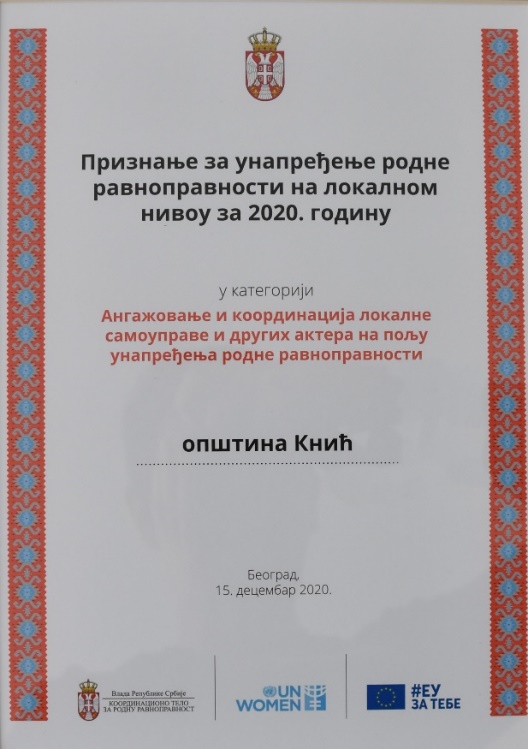 За унапређење родне равноправности, Координационо тело за родну равниоправност Владе Републике Србије доделило је 2020.године признање општини Кнић.3.8.4. Програм мера подршке за спровођење пољопривредне политике и политике руралног развоја општине КнићЛокална самоуправа подстицајним програмима мотивише младе брачне парове да остану на селу. За подршку младима у покретању пољопривредне производње и прерађивачких капацитета, 2019. године је издвојено 4 милиона динара, а 2020.године 9,5 милиона динара. Предност за подстицајна средства су имале жене носиоци пољопривредног газдинства. Субвенције је добило 48 младих пољопривредника, а од тога је 16 жена које су носиоци пољипривредних газдинства. Кроз програм за подстицаје и развој пољопривреде, уз помоћ Владе Републике Србије, општина Кнић пружа подршку пољопривредницима за инвестирање у физичку имовину.  Од 2016. године, преко 900 домаћинства  је модернизовало механизацију, опрему за наводњавање, пластенике, пчелиња друштва и расна грла стоке у вредности од 80 милиона динара, од чега је 246 жена.Друштвена бригаОпштина Кнић је уз сарадњу Владе Републике Србије и Кабинета министарства за демографију и популациону политику успела да обезбеди боље услове и лепшу будућност за наше најмлађе, издвајањем више од 20% буџета како би помогла и задржала младе да остану у свом родном крају, формирају и прошире породицу. Посебна подршка незапосленим породиљамаСа циљем да помогне породицама у подизању деце, поспеши наталитет и мотивише младе да остану у завичају, општина Кнић издваја средства за незапослене породиље. У току 2017. године, кроз имплементацију одобрених средстава за суфинансирање мера популационе политике, локална самоуправа је исплатила свакој незапосленој породиљи износ од по 40.000,00 динара за свако рођено дете, као једнократно давање, и  месечно по 15.000,00 динара до краја године. У 2018. години, месечна накнада износила је 7.000,00 динара, 2019. године повећана је на 10.000 динара, а од 2020. године  незапослене породиље 12 месеци примају по 12.000 динара. У последње 4 године је исплаћено укупно 14.632.000,00 динара за око 120 незапослених породиља. Једнократна новчана помоћ породиљамаУ циљу да промени демографску слику општине и подстакне рађање, Општина Кнић издваја једнократну новчану помоћ у износу од 20.000,00 динара за прво, 25.000,00 за друго, 30.000,00 за треће, 35.000,00  за четврто и 40.000,00 за пето рођено дете. Од 2017. године, општина је издвојила 5.070.000,00 динара за 232 новорођенчади.Локална самоуправа од 2018. године, родитељу сваког новорођенчета додељује бесплатна аутоседишта за бебе.ЗдравствоДом здравља у Книћу у сарадњи са локалном самоуправом, преузима низ активности како би здравствена заштита становништва њене територије била доступна свима подједнако. Општина Кнић од 2017. године у сарадњи са Кабинетом министра задуженог за демографију и популациону политику реализује пројекат кроз следеће Мере подршке здравству: Едукације у области очувања и унапређења репродуктивног здравља при чему је ангажован доктор медицине који је држао тематска предавања „Брак и породица“, „Статус жене и рађање“, „Контрацепција и абортус“, као и тематска предавања трибине и радионице на тему „Очување и унапређење тематског здравља“. Набавка мобилног ултразвука чиме су се делом превазишли проблеми у гинеколошко-акушерској патологији и створиле могућности праћења трудноће на терену у екстремним случајевима као и постпартално. Набавком овог ултразвука поред рада са трудницама омогућен је и теренски рад радиолога у издвојеним здравственим објектима чиме ће се проширити услуге вршења дијагностичких прегледа.Консултативни прегледи лекара специјалиста и цитолога. Организовани су прегледи лекара специјалиста из области радиологије и цитологије у сарадњи са Клиничким центром Крагујевац. Подразумева праћење и унапређивање здравственог стања пацијента, спречавање и благовремено откривање комоликација, као и додатну допунску дијагностику која је предуслов за избор адекватне и рационалне терапије. Дом здравља у сарадњи са локалном самоуправом већ низ година уназад успешно спроводи Пројекат кућно лечење, палијативно збрињавање и пружање хитне медицинске помоћи на терену. Спровођење пројекта резултира побољшањем квалитета живота лица у терминалној фази болести, као и њихових породица и лица на продуженом болничком лечењу, организованим лечењем и негом у кућним условима, чиме се истовремено пацијентима смањују трошкови лечења.Мере подршке здравству, кроз подизање капацитета здравствених услуга и едукацију младих за савремено планирање породице. У Дому здравља су организована саветовалишта за дијабетес, саветовалиште за труднице, спроводе и акције „Лекар на селу“ које омогућавају доступност и обухват здравствене заштите у местима која су удаљена од здравствених центара, као и доступност тежим социјалним категоријама и старачком становништву.       		Заштита репродуктивног здравља укључује едукацију о репродукцији, саветовању о планирању породице, здравствену заштиту репродукције, превенцију, дијагностику и лечење различитих болести и поремећаја.		Планира се:-  Спровођење кампање у оквиру које ће се омогућити бесплатан преглед покретним мамографом;-  Повећање учесталости контролних гинеколошких прегледа у циљу превенције и евентуалног раног откривања болести;-  Тематска предавања у области очувања и унапређења репродуктивног здравља са предвиђеним циљним групама( ученици основних и средњих школа, општа популација, партнери ).	Циљ мера популационе политике:промоција репродуктивног здравља адолесцената,борба против неплодности,пут ка здравом материнству,популациона едукација.Удружење грађана/ки на територији општине КнићНа територији општине Кнић, према подацима Агенције за привредне регистре, регистровано је 75 удружења грађана/ки.Капацитете и могућности ових организација је потребно детаљније испитати, јер њихова улога може бити значајна у креирању локалног партнерства и унапређењу положаја жена и родне равноправности, као и већем учешћу жена у одлучивању кроз рад цивилног сектора.Међу овим удружењима можемо издвојити „Удружење народне радиности Кнић“ основанo 2017. године са циљем очувања и неговања традиционалног занатства, обичаја и културе народа и унапређење положаја сеоског становништва. Удружење броји 16 чланова, и од тога је 14 жена и 2 мушкарца. Кроз своје радове у оквиру удружења чланице продају своје производе и тако зарађују додатни приход за породицу.Анализа дотација удружења грађана из буџета општинеУ складу са Правилником о критеријумима и поступку доделе средстава удружењима за реализовање програма и пројеката од јавног интереса која реализују удружења грађана са територије општине Кнић („Сл. гласник Општине Кнић“, број 19/18), општина Кнић из буџета на годишњем нивоу издваја средства за суфинансирање пројеката удружења грађана/ки. Укупно опредељена средства се расподељују расписивањем конкурса за доделу средстава из следећих области које представљају јавни интерес града:Социјалне заштите,Борачко-инвалидске заштите,Заштите лица са инвалидитетом,Друштвене бриге о деци,Заштите избеглица,Подстицање наталитета,Помоћи старима,Здравствене заштите,Заштите и промовисања људских и мањинских права,Образовање, науке, културе,Заштите животне средине,Заштита животиња,Хуманитарни и други програми у којима удружење искључиво и непосредно следи јавне потребе.Јавни позив се расписује једном годишње и право учешћа по јавном позиву имају удружења која су регистрована у складу са Законом о удружењима, са седиштем на територији општине Кнић.У току 2020. године није било јавног позива због ситуације изазване вирусом COVID-19, док је током 2018. и 2019. године поднето је укупно 9 предлога пројеката удружења грађана/ки, а општина Кнић је подржала свих 9 са укупно 650.000,00 динара. Од укупног броја поднетих пројеката за заштиту људских права и права жена, један пројекат се односио на Удружење домаће радиности где су жене из тог удружења добиле средства у износу од 50.000,00 динара које су искористиле за куповину разбоја. Имајући у виду препоруке и примере добре праксе усмерене на увођење родне равноправности у све активности које се финансирају из буџета, било би значајно да се пројекти у будућности разматрају и са овог аспекта.Положај жена на селуЖенама је у данашње време веома тешко да остваре и ускладе радну и породичну функцију, јер немају довољну подршку институција. На селу је овај проблем посебно изражен. Сеоским женама је ограничена могућност запошљавања, образовања и економског осамостаљивања. Најчешће, оне нису власнице имовине, што је ограничавајући фактор у започињању сопственог посла. Ипак, утисак је да се ова ситуација полако мења, па су жене из руралних средина препознате у конкурсима ресорних институција. Истовремено, оснивају се удружења, организују манифестације чији је задатак да повежу, образују и економски оснаже сеоске жене.У погледу једнаких могућности остваривања људских права у свим областима јавног и приватног живота, од могућности да равноправно учествују на позицијама моћи и одлучивања у држави, заједници и породици, до приступа здравственим, образовним, социјалним и другим услугама, финансијама и другим ресурсима и наслеђивања газдинстава и друге имовине, жене које живе у сеоским подручјима чине једну од најрањивијих група.Комунална инфраструктура у руралним подручјима је недовољно развијена, што доприноси лошем квалитету живота сеоског становништва, јер је отежана доступност социјалним, здравственим и другим услугама. Здравствена заштита је оскудна и сведена на елементарну санацију здравствених проблема. Покривеност сеоског подручја здравственим установама је незадовољавајућа, те већина жена мора да путује у град ради специјалистичких прегледа и куповине лекова, што за њих представља превелик трошак у новцу и времену. На основу свега реченог, намеће се закључак да је женама на селу потребна већа друштвена брига и подршка. Општина Кнић је у сарадњи са Кабинетом министра без потрфеља задуженог за демографију и популациону политику у последње 2 године обезбедила финансијску подршку у циљу економског оснаживања жена са руралних подручја кроз доделу подстицајних средстава. Од укупног броја од 2.313 активних пољопривредних газдинстава, 575 су носици жене. У последње 3 године повећао се и број жена носиоца пољоприведних газдинстава. Жене које воде домаћинства на територији општине Кнић баве се углавном сточарском и воћарском производњом, газдиства којима управљају су већа, а све оне иду у правцу осавремењивања и ширења производње.  Подстицајна средства имају за циљ економско оснаживање жена са руралних подручја општине Кнић, кроз спровођење програма доделе подстицаја за пољопривредна газдинстава у којима делатност обавља жена као носилац или члан. Подстицаји се додељују за набавку опреме и средстава за рад неопходних за рад на пољопривредним газдинствима, а ради унапређења обављања делатности у којима су ангажоване жене. Пољопривреднице су ову активност оцениле као веома корисну меру и помоћ општине и државе јер им куповина машина и механизације умногоме олакшава посао и активности на газдинству. У општини Кнић регистровано је 6 сеоско-туристичких домаћинстава. Носиоци свих сеоско-туристичких домаћинстава  су жене. Жене имају главну улогу у оваквим домаћинствима јер су управо оне домаћице које дочекују и испраћају госте, задужене су за спремање хране, задужене за припремање зимнице, старају се о беспрекорној чистоћи читавог домаћинства и на тај начин кроз делатност туризма себи и породици обезбеђују приходе.  ЦИЉЕВИ ЛОКАЛНОГ АКЦИОНОГ ПЛАНА ЗА УНАПРЕЂЕЊЕ РОДНЕ РАВНОПРАВНОСТИ ОПШТИНЕ КНИЋ 2020-2025.Приоритети за унапређење положаја жена у општини Кнић су:Циљ 1. Промењени родни обрасци и унапређена култура родне равноправности 	- Повећани капацитети и знање руководилаца/руководитељки и запослених у органима  локалне самоуправе о родној равноправности,	- Повећан ниво свести јавности о значају родне равноправности,Циљ 2. Повећана равноправност жена и мушкараца применом политика и мера једнаких могућности	- Равноправно учешће жена и мушкараца у  родитељству и економији старања,- Жене и мушкарци равноправно одлучују у јавном и политичком животу,- Жене и мушкарци у руралним подручјима активно и равноправно доприносе развоју и имају равноправан приступ резултатима развоја,- Унапређен положај вишеструко дискриминисаних и рањивих група жена.Циљ 3. Системско увођење родне перспективе у доношење, спровођење и праћење јавних политика-Успостављени функционални механизми за родну равноправност на свим нивоима,- Родна перспектива укључена у сва стратешка документа,- Родна анализа политика, програма и мера,- Родно одговорно буџетирање,- Успостављени механизми сарадње са удружењима.ПРАЋЕЊЕ, ИЗВЕШТАВАЊЕ И ОЦЕНА РЕАЛИЗАЦИЈЕ АКЦИОНОГ ПЛАНАСистем праћења и евалуације обухвата све фазе и нивое спровођења Акционог плана и треба да обезбеди информације о напретку и спровођењу дефинисаних активности, као и процену успешности остварених циљева. Кроз обезбеђење повратних информација овај систем је основ за унапређење Акционог плана и редефинисање појединих његових активности, доношење одлука заснованих на чињеницама и подацима, успостављање везе са осталим системима зa праћење и евалуацију, координацију свих који учествују у остварењу Акционог плана, као и поделу одговорности за постизање резултата. Процес праћења и евалуације спроводи се: прикупљањем података, анализом података, извештавањем и коришћењем анализе. Праћење је трајна активност на прикупљању података и информација неопходних за мерење остварења циљева Акционог плана. Основ за праћење спровођења активности и достизање планираних резултата и специфичних циљева јесте систем индикатора који су дефинисани на нивоу сваке појединачне активности.   За праћење реализације активности дефинисаних ЛАП – ом, осим носиоца активности, Надлежна је Комисија за равноправност полова СО Кнић, уз укључивање партнерских организација и институција. Комисија за равноправност полова ће припремати годишње извештаје о реализацији Акционог плана које усваја надлежни орган општине Кнић. Активности предвиђене овим акционим планом подразумевају једнаке могућности за учешће вишеструко маргинализованих група (самохрани родитељи, особе са инвалидитетом, Роми и Ромкиње, жене жртве насиља, сеоско становништво, избегла и интерно расељена лица и сл.) и тамо где то није посебно наглашено. У том смислу цео Акциони план подразумева поштовање принципа једнаких могућности, при чему индикатори укључују праћење једнаких могућности за учешће припадника/ца различитих група.Број:88-1004/21-01    У Книћу:04.06.2021. године	                                                                                               РАДНА ГРУПА ЗА ИЗРАДУ                                                                                                                                                  ЛАП-А ЗА РОДНУ РАВНОПРАВНОСТ	         КООРДИНАТОР                                                                                            Тања Николић Гавриловић с.р.                                                                                         _____________________________Површина (km2)413Број насеља36Становништво ─ процена средином године12.747Густина  насељености (број становника/ km2)30Стопа живорођених6Стопа умрлих20,6Стопа природног прираштаја-14,6Очекивано трајање живота живорођених75,29 (2011.)Просечна старост (у годинама)46,6Индекс старења (60+ год. / 0 - 19 год.)236,2Просечан број чланова домаћинства2,99општинаУкупноБез школске спремеНепотпуно основно образовањеОсновно образовањеСредње образовањеВише образовањеВисоко образовањеНепознатоКнићс1253346830012882544834035935Книћм63125912281433320819916619Книћж6221409177318492240       14119316Стање децембар 2020. годинеУкупан број незапослених лица на евиденцији НСЗ952Укупан број незапослених жена на евиденцији  НСЗ556  (58,4%)Повећање или смањење незапослености у односу на децембар претходне године-0,92%Укупан број дугорочно незапослених лица (на евиденцији дуже од 1 године)678 (71%)2017. година2017. година2017. година2018. година2018. година2019. година2019. година2020. година2020. годинаНезапослена лицаНезапослена лицаНезапослена лицаНезапослена лицаНезапослена лицаНезапослена лицаНезапослена лицаНезапослена лицаНезапослена лицаУкупноУкупноЖенеУкупноЖенеУкупноЖенеУкупноЖенеУКУПНОУКУПНО1204120468310656061031610952556Степен стручне спремеII268163248151260160247151Степен стручне спремеIIII6323541947143814Степен стручне спремеIIIIII393207347174316175310171Степен стручне спремеIVIV367225324203311196265158Степен стручне спремеVV222123143112Степен стручне спремеVI -1VI -1161117131714139Степен стручне спремеVI-2VI-2171314121171412Степен стручне спремеVII-1VII-15739483154415339Степен стручне спремеVII-2VII-210101010Степен стручне спремеVIIIVIII////////2017. година2017. година2018. година2018. година2019. година2019. година2020. година2020. годинаНезапослена лицаНезапослена лицаНезапослена лицаНезапослена лицаНезапослена лицаНезапослена лицаНезапослена лицаНезапослена лицаУкупноЖенеУкупноЖенеУкупноЖенеУкупноЖенеГодине старости15 -19година291524112411358Године старости20 – 24 године11254934791508550Године старости25 – 29 година13786122731097710174Године старости30 - 34 године1329210773101749268Године старости35 – 39 година1369512285116779160Године старости40 – 44 године14490128711177510263Године старости45 – 49 година15796142921247912475Године старости50 – 54 године16387136771499111868Године старости55 – 59 година11647116571265912059Године старости60 – 64 године7821752074178431Године старости65 и више година00000000Године старостиУКУПНО120468310656061031610950556ГодинаУкупан број лицаЖенски полПроценат2019.42502020.4375Свега:8562,5ГодинаУкупан број лицаЖенски полПроценат2018.221002019.41752020.000Свега:6350ГодинаУкупан број лицаЖенски полПроценат2017.16212,52018.241145,832019.231043,482020.19631,58Свега:822935,36ГодинаУкупан број Женски полПроценат2017.381639,472018.1612752019.331002020.10770Свега:673856,72ОбластГрадБрој запослених укупноОд тога:Од тога:ОбластГрадБрој запослених укупноМушкарциЖенеШумадија87.58948.37339.216Кнић3.2182.1291.090Област2018. година2019. година2020. годинаШумадија46.26944.95748.718Кнић41.6123864440423Позиција2016. година2016. година2017. година2017. година2018. година2018. година2019. година2019. година2020. година2020. годинаПозицијаМЖМЖМЖМЖМЖПредседник општине1010101010Заменик/ца председника општине0101010101Помоћници/це председника општине1212212101Чланови/це Општинског већа81    81818161Назив функције2016. година2016. година2017. година2017. година2018. година2018. година2019. година2019. година2020. година 2020. година Назив функцијеМЖМЖМЖМЖМЖПредседник Скупштине општине1010101001Заменик председника Скупштине општине1010101001Секретар Скупштине општине01011001012016. година2016. година2017. година2017. година2018. година2018. година2019. година2019. година2020. година)2020. година)МЖМЖМЖМЖМЖОдборници/це у Скупштини општине Кнић25825826727617  8Председник/ца Скупштине општине1010101001Секретар/ка Скупштине01011001012016. година2016. година2017. година2017. година2018. година2018. година2019. година2019. година2020. година2020. годинаМЖМЖМЖМЖМЖДиректори јавно комуналног предузећа1010101010Директори јавних установа22131405052016. година2016. година2017. година2017. година2018. година2018. година2019. година2019. година2020. година2020. годинаМЖМЖМЖМЖМЖЧланови надзорног одбора у јавном комуналном предузећима30303030302016. година2016. година2017. година2017. година2018. година2018. година2019. година2019. година2020. година 2020. година МЖМЖМЖМЖМЖЧланови управних одбора у јавним установама68914611512413Чланови надзорних одбора у јавним установама4524242451Редни
бројНазив радног телаЧланови/цеЧланови/цеЧланови/цеРедни
бројНазив радног телаЖММСтална радна тела СО КнићКомисија за статутарна питања, организацију и нормативна акта скупштине и административна питања144Комисија за представке и жалбе055Мандатно имунитетска комисија233Савет за привредни развој, финансије и буџет144Савет за урбанизам, стамбено-комуналне делтаности и заштиту животне средине144Савет за развој пољопривреде055Посебна радна тела СО Кнић4331.Комисија за равноправност полова322        2.Савет за младе2333.Савет за праћење примене етичког кодекса233Укупно:Укупно:16(30,77%)16(30,77%)36(69,23%)Редни
бројНазив Одељења/СлужберуководилацруководилацРедни
бројНазив Одељења/Службежм1.Одељење за општу управу и друштвене делатностих2.Одељење за финансије, буџет и изворне приходех3.Одељење за имовинско-правне послове, урбанизам и грађевинарствох4.Канцеларија за пољопривреду и заштиту животне срединех5.Канцеларија за локални економски развој и инвестицијех6.Одсек за инспекцијске пословех7.Стручна служба за скупштинске пословех     8.Посебна орг. јединица за кабинет председника општинехУКУПНО:УКУПНО:4 (50%)4 (50%)2017. година2018. година2019. година2020. годинаБрој случајева насиља у породици пријављених полицији или је полиција интервенисала - укупно13102244Мушкарци37292930Жене1143222018. година2019. година2020. годинаБрој корисника459815Реализована средства5.800.000,003.178.000,003.407.000,00Циљ 1. Промењени родни обрасци и унапређена култура родне равноправности Циљ 1. Промењени родни обрасци и унапређена култура родне равноправности Циљ 1. Промењени родни обрасци и унапређена култура родне равноправности Циљ 1. Промењени родни обрасци и унапређена култура родне равноправности Циљ 1. Промењени родни обрасци и унапређена култура родне равноправности Циљ 1. Промењени родни обрасци и унапређена култура родне равноправности Специфичан циљ 1.1 Повећани капацитети и знање руководилаца/руководитељки и запослених у органима  локалне самоуправе о родној равноправностиСпецифичан циљ 1.1 Повећани капацитети и знање руководилаца/руководитељки и запослених у органима  локалне самоуправе о родној равноправностиСпецифичан циљ 1.1 Повећани капацитети и знање руководилаца/руководитељки и запослених у органима  локалне самоуправе о родној равноправностиСпецифичан циљ 1.1 Повећани капацитети и знање руководилаца/руководитељки и запослених у органима  локалне самоуправе о родној равноправностиСпецифичан циљ 1.1 Повећани капацитети и знање руководилаца/руководитељки и запослених у органима  локалне самоуправе о родној равноправностиСпецифичан циљ 1.1 Повећани капацитети и знање руководилаца/руководитељки и запослених у органима  локалне самоуправе о родној равноправностиМераНосиоц реализацијеФинансијска средстваИзвор финансирањаИндикатори1.1.1Перманентна едукација чланова/ца Комисије за равноправност полова руководилаца/руководитељки и запослених у органима  локалне самоуправе о родној равноправностиКомисија за равноправност полова?Буџет општинеКнићДонаторски програмиБрој лица која су учествовали у програмима обуке1.1.2Информисање доносиоца/доноситељки одлука и запослених у Општинској управи о активностима Комисије за равноправност половаКомисија за равноправност полова?Буџет општинеКнићДонаторски програмиБрој одржаних састанака, број објављених информација1.1.3Подизање нивоа свести руководилаца/руководитељки и запослених у  органима јавне власти о узроцима,  последицама и раширености дискриминације и вишеструке дискриминације жена путем редовне и обавезујуће обуке за људска права и родну равноправност, као и за комуникацију на принципима уважавања и поштовања различитостиКомисија за равноправност половаБуџет општинеКнићДонаторски програмиБрој одржаних радионицаБрој учесника на радионицама1.1.4Израда и примена етичких кодекса понашања за руководиоце/руководитељке и запослене у локалној самоуправи , ЈУ и ЈП са  циљем спречавања родно засноване дискриминације сексистичког говора и поступањаОпштина КнићБуџет општинеКнићДонаторски програмиПрипремљен и усвојен етички кодекс понашања за руководиоце/руководитељке и запослене у локалној самоуправи , ЈУ и ЈПЦиљ 1. Промењени родни обрасци и унапређена култура родне равноправностиЦиљ 1. Промењени родни обрасци и унапређена култура родне равноправностиЦиљ 1. Промењени родни обрасци и унапређена култура родне равноправностиЦиљ 1. Промењени родни обрасци и унапређена култура родне равноправностиЦиљ 1. Промењени родни обрасци и унапређена култура родне равноправностиЦиљ 1. Промењени родни обрасци и унапређена култура родне равноправностиСпецифичан циљ 1.2 -  Повећан ниво свести јавности о значају родне равноправностиСпецифичан циљ 1.2 -  Повећан ниво свести јавности о значају родне равноправностиСпецифичан циљ 1.2 -  Повећан ниво свести јавности о значају родне равноправностиСпецифичан циљ 1.2 -  Повећан ниво свести јавности о значају родне равноправностиСпецифичан циљ 1.2 -  Повећан ниво свести јавности о значају родне равноправностиСпецифичан циљ 1.2 -  Повећан ниво свести јавности о значају родне равноправностиМераНосиоц реализацијеФинансијска средстваИзвор финансирањаИндикатори1.2.1Континуирано вођење медијских и информативних кампања о узроцима и     последицама родно засноване дискриминације и механизмима заштите, укључујући и заштиту од вишеструке дискриминације, кампања за заговарање родне равноправности и деконструкцију родних стереотипа и улога, уз промовисање примера добрих пракси.Комисија за равноправност половаБуџет општине КнићДонаторски програмиБрој медијских прилога и објава1.2.2Подизање нивоа свести жена, а нарочито припадница рањивих група, о њиховим правима према Конвенцији о елиминацији свих облика дискриминације жена и поступцима према Опционом протоколу КонвенцијеКомисија за равноправност половаБуџет општинеКнићДонаторски програмиБрој одржаних радионица,Број објава на медијима, број објава на друштвеним мрежама1.2.3Креирати мере како би се обезбедило да oбразовни и културни програми који се финансирају из јавних средстава доприносе заговарању родне равноправности и деконструкцији родних стереотипа и улогаКомисија за равноправност половаБуџет општине КнићДонаторски програмиБрој припремљених и реализованих мераЦиљ 2. Повећана равноправност жена и мушкараца применом политика и мера једнаких могућностиЦиљ 2. Повећана равноправност жена и мушкараца применом политика и мера једнаких могућностиЦиљ 2. Повећана равноправност жена и мушкараца применом политика и мера једнаких могућностиЦиљ 2. Повећана равноправност жена и мушкараца применом политика и мера једнаких могућностиЦиљ 2. Повећана равноправност жена и мушкараца применом политика и мера једнаких могућностиЦиљ 2. Повећана равноправност жена и мушкараца применом политика и мера једнаких могућностиСпецифичан циљ 2.1 -  Равноправно учешће жена и мушкараца у  родитељству и економији старањаСпецифичан циљ 2.1 -  Равноправно учешће жена и мушкараца у  родитељству и економији старањаСпецифичан циљ 2.1 -  Равноправно учешће жена и мушкараца у  родитељству и економији старањаСпецифичан циљ 2.1 -  Равноправно учешће жена и мушкараца у  родитељству и економији старањаСпецифичан циљ 2.1 -  Равноправно учешће жена и мушкараца у  родитељству и економији старањаСпецифичан циљ 2.1 -  Равноправно учешће жена и мушкараца у  родитељству и економији старањаМераНосиоц реализацијеФинансијска средстваИзвор финансирањаИндикатори2.1.1Мотивисање и промовисање већег учешћа мушкараца у обављању неплаћених активности у партнерским и породичним односимаОпштина КнићЦентар за социјални радКомисија за равноправност половаБуџет општинеКнићДонаторски програми2.1.2Промовисање  равноправне улоге мушкарца у родитељству кроз унапређену едукацију о репродуктивном здрављу, као и повећано коришћење родитељског одсуства од стране очеваОпштина КнићЦентар за социјални радКомисија за равноправност половаБуџет општине КнићДонаторски програми2.1.3Подршка самохраним мајкама и очевима кроз  мере подршке у области становања, запошљавања, приступа услугама за бригу о дециОпштина КнићЦентар за социјални радКомисија за равноправност половаБуџет општинеКнићДонаторски програми2.1.4Подршка породицама са већим бројем децеОпштина КнићЦентар за социјални радКомисија за равноправност половаБуџет општинеКнићДонатоорски програми2.1.5Реализација едукативних мера у циљу смањења малолетничких трудноћа и малолетничких порођаја, посебно у ромским насељимаОпштина КнићЦентар за социјални радДом здрављаКомисија за равноправност половаБуџет општинеКнићДонатоорски програми2.1.6Креиране и доступне алтернативне и нове услуге за бригу о деци, о старим особама, болесним члановима/чланицама породице, особама са сметњама у развоју и другим особама које захтевају посебно старање, узимајући у обзир положај и потребе сиромашних жена и других рањивих група. Општина КнићЦентар за социјални радКомисија за равноправност половаБуџет општинеКнићДонаторски програми2.1.7Подршка младим мајкама и малолетним мајкама  за наставак школовања и запошљавање  посебно са акцентом на рањиве групе женаОпштина КнићЦентар за социјални радКомисија за равноправност половаБуџет општинеКнићДонаторски програмиЦиљ 2. Повећана равноправност жена и мушкараца применом политика и мера једнаких могућностиЦиљ 2. Повећана равноправност жена и мушкараца применом политика и мера једнаких могућностиЦиљ 2. Повећана равноправност жена и мушкараца применом политика и мера једнаких могућностиЦиљ 2. Повећана равноправност жена и мушкараца применом политика и мера једнаких могућностиЦиљ 2. Повећана равноправност жена и мушкараца применом политика и мера једнаких могућностиЦиљ 2. Повећана равноправност жена и мушкараца применом политика и мера једнаких могућностиСпецифичан циљ 2.2 -  Жене и мушкарци равноправно одлучују у јавном и политичком животуСпецифичан циљ 2.2 -  Жене и мушкарци равноправно одлучују у јавном и политичком животуСпецифичан циљ 2.2 -  Жене и мушкарци равноправно одлучују у јавном и политичком животуСпецифичан циљ 2.2 -  Жене и мушкарци равноправно одлучују у јавном и политичком животуСпецифичан циљ 2.2 -  Жене и мушкарци равноправно одлучују у јавном и политичком животуСпецифичан циљ 2.2 -  Жене и мушкарци равноправно одлучују у јавном и политичком животуМераНосиоц реализацијеФинансијска средстваИзвор финансирањаИндикатори2.2.1Подстицати рад форума жена у политичким странкама, уз стварање услова за равноправно учешће жена из рањивих групаКомисија за равноправност половаБуџет општине КнићДонаторски програмиИзрада локалних одлука2.2.2Јачати женску одборничку мрежу и унапредити њен утицај дефинисањем интерних  процедура које ће омогућити консултације о питањима значајним за родну равноправностКомисија за равноправност половаБуџет општине КнићДонаторски програмиДефинисане интерне процедуре2.2.3Створити услове за веће учешће жена у процесима  креирања, примене и надзирања локалног економског развојаКомисија за равноправност половаБуџет општине КнићДонаторски програмиДонете леокалне одлуке и дефинисане процедуре2.2.4Створити услове за равноправну заступљеност жена и мушкараца у представничким делегацијама града на међуопштинском и међународном нивоуКомисија за равноправност половаБуџет општине КнићДонаторски програмиДонете леокалне одлуке и дефинисане процедуреЦиљ 2. Повећана равноправност жена и мушкараца применом политика и мера једнаких могућностиЦиљ 2. Повећана равноправност жена и мушкараца применом политика и мера једнаких могућностиЦиљ 2. Повећана равноправност жена и мушкараца применом политика и мера једнаких могућностиЦиљ 2. Повећана равноправност жена и мушкараца применом политика и мера једнаких могућностиЦиљ 2. Повећана равноправност жена и мушкараца применом политика и мера једнаких могућностиЦиљ 2. Повећана равноправност жена и мушкараца применом политика и мера једнаких могућностиСпецифичан циљ 2.3 -  Побољшан економски положај жена и статус жена на тржишту радаСпецифичан циљ 2.3 -  Побољшан економски положај жена и статус жена на тржишту радаСпецифичан циљ 2.3 -  Побољшан економски положај жена и статус жена на тржишту радаСпецифичан циљ 2.3 -  Побољшан економски положај жена и статус жена на тржишту радаСпецифичан циљ 2.3 -  Побољшан економски положај жена и статус жена на тржишту радаСпецифичан циљ 2.3 -  Побољшан економски положај жена и статус жена на тржишту радаМераНосиоц реализацијеФинансијска средстваИзвор финансирањаИндикатори2.3.1Доследно спровођење законских одредби у вези са равноправним приступом запошљавању у ЈУ и предузећимаОпштина КнићКомисија за равноправност половаБуџет општине КнићДонаторски програми2.3.2Креирање  мера које ће допринети формалној запослености жена, посебно старијих жена и припадница рањивих групаОпштина КнићКомисија за равноправност половаБуџет општине КнићДонаторски програми2.3.3Локалним акционим планом за запошљавање планирати мере подршке и подстицаја запошљавања које се односе на повећање могућности запошљавања женаОпштина КнићКомисија за равноправност половаБуџет општине КнићДонаторски програми2.3.4Охрабривање и подржавање учешћа девојчица, девојака и жена у образовању за занимања у којима се остварује велика додатна вредност, као што су  инжењерство и нове технологијеОпштина КнићКомисија за равноправност половаБуџет општине КнићДонаторски програми2.3.5Повећање ангажмана девојака и жена у областима као што су наука, технологија, инжењерство и математикаОпштина КнићКомисија за равноправност половаБуџет општине КнићДонаторски програми2.3.6Подржавање и промовисање достигнућа жена у науци и техници, отклањање дискриминације жена у овим областима и обезбеђивање мера за напредовање жена у науциОпштина КнићКомисија за равноправност половаБуџет општине КнићДонаторски програмиЦиљ 2. Повећана равноправност жена и мушкараца применом политика и мера једнаких могућностиЦиљ 2. Повећана равноправност жена и мушкараца применом политика и мера једнаких могућностиЦиљ 2. Повећана равноправност жена и мушкараца применом политика и мера једнаких могућностиЦиљ 2. Повећана равноправност жена и мушкараца применом политика и мера једнаких могућностиЦиљ 2. Повећана равноправност жена и мушкараца применом политика и мера једнаких могућностиЦиљ 2. Повећана равноправност жена и мушкараца применом политика и мера једнаких могућностиСпецифичан циљ 2.4 -  Жене и мушкарци у руралним подручјима активно и равноправно доприносе развоју и имају равноправан приступ резултатима развојаСпецифичан циљ 2.4 -  Жене и мушкарци у руралним подручјима активно и равноправно доприносе развоју и имају равноправан приступ резултатима развојаСпецифичан циљ 2.4 -  Жене и мушкарци у руралним подручјима активно и равноправно доприносе развоју и имају равноправан приступ резултатима развојаСпецифичан циљ 2.4 -  Жене и мушкарци у руралним подручјима активно и равноправно доприносе развоју и имају равноправан приступ резултатима развојаСпецифичан циљ 2.4 -  Жене и мушкарци у руралним подручјима активно и равноправно доприносе развоју и имају равноправан приступ резултатима развојаСпецифичан циљ 2.4 -  Жене и мушкарци у руралним подручјима активно и равноправно доприносе развоју и имају равноправан приступ резултатима развојаМераНосиоц реализацијеФинансијска средстваИзвор финансирањаИндикатори2.4.1Припрема и спровођење мера подршке женама које се баве пољопривредном производњом Општина КнићКомисија за равноправност половаСавет за развој пољопривредеБуџет општине КнићДонаторски програми2.4.2Реализовати едукативне програме у циљу унапређења економског статуса жена на руралном подручју кроз обављање непољопривредних доходовних активностиОпштина КнићКомисија за равноправност половаСавет за развој пољопривредеБуџет општине КнићДонаторски програми2.4.3Сузбијати стереотипе о улози жена на селуОпштина КнићКомисија за равноправност половаБуџет општине КнићДонаторски програми2.4.4Обезбедити услове да жене на селу стекну знања о својим правима и механизмима заштите и подстицати пријављивање случајева дискриминацијеОпштина КнићКомисија за равноправност полова Буџет општине КнићДонаторски програми2.4.5Створити услове за равноправно учешће жена у одлучивању на нивоу месних заједница и креирање програма на локалном нивоуОпштина КнићКомисија за равноправност половаБуџет општине КнићДонаторски програмиЛокалне одлукеБрој примењених препорука2.4.6Подстицати и подржавати формирање и рад удружења жена у руралним подручјима, њихово умрежавање и размену искустава, као и комуникацију са механизмима родне равноправности на националном, покрајинском и локалном нивоуОпштина КнићКомисија за равноправност половаБуџет општине КнићДонаторски програмиБрој формираних удружења женаБрој састанака са удружењима жена2.4.7Предузети програме за едукацију жена на селу о њиховим правима, родној равноправности и нормативној и политичкој основи за остваривање и заштиту њихових праваОпштина КнићКомисија за равноправност половаБуџет општине КнићДонаторски програмиБрој реализованих едукативних програмаБрој жена учесница програма2.4.8Унапредити произвођачке потенцијале за развој сеоских газдинстава која воде жене обезбеђивањем подстицајних мера,  увођењем додатних критеријума за предност у откупу пољопривредних производа са газдинстава која воде жене и на друге начинеОпштина КнићКомисија за равноправност половаБуџет општине КнићДонаторски програмиБрој реализованих програма подршкеБрој корисника програмаЦиљ 2. Повећана равноправност жена и мушкараца применом политика и мера једнаких могућностиЦиљ 2. Повећана равноправност жена и мушкараца применом политика и мера једнаких могућностиЦиљ 2. Повећана равноправност жена и мушкараца применом политика и мера једнаких могућностиЦиљ 2. Повећана равноправност жена и мушкараца применом политика и мера једнаких могућностиЦиљ 2. Повећана равноправност жена и мушкараца применом политика и мера једнаких могућностиЦиљ 2. Повећана равноправност жена и мушкараца применом политика и мера једнаких могућностиСпецифичан циљ 2.5 -  Унапређен положај вишеструко дискриминисаних и рањивих група женаСпецифичан циљ 2.5 -  Унапређен положај вишеструко дискриминисаних и рањивих група женаСпецифичан циљ 2.5 -  Унапређен положај вишеструко дискриминисаних и рањивих група женаСпецифичан циљ 2.5 -  Унапређен положај вишеструко дискриминисаних и рањивих група женаСпецифичан циљ 2.5 -  Унапређен положај вишеструко дискриминисаних и рањивих група женаСпецифичан циљ 2.5 -  Унапређен положај вишеструко дискриминисаних и рањивих група женаМераНосиоц реализацијеФинансијска средстваИзвор финансирањаИндикатори2.5.1Обезбедити одговарајућу обуку руководилаца/руководитељки и запослених у  органима јавне власти на локалном нивоу како би препознавали и разумели вишедимензионалну дискриминацију, идентификовали рањиве групе у својим локалним срединама и укључили специфичности њиховог положаја у локалне планове развојаКомисија за равноправност половаБуџет општине КнићДонаторски програмиБрој реализованих програмаБрој учесника програма2.5.2Створити услове за смањење незапослености припадница рањивих група (Ромкиња, жена са инвалидитетом, самохраних мајки, жена на селу, необразованих жена, жена које су изашле из ситуације насиља и др.) креирањем посебних мера за подршку запошљавања жена и подстицањем иницијатива на локалном нивоу; подржавати успешне програме и мере за њихово економско оснаживањеОпштина КнићКомисија за равноправност полова Буџет општине КнићДонаторски програмиБрој реализованих мера подршкеБрој корисника2.5.3Доследно и са дужном преданошћу примењивати посебне мере за унапређивање положаја вишеструко дискриминисаних и рањивих група жена ради њиховог равноправног приступа запошљавању, заштити на раду, ресурсима, правди, имовинским правима, одлучивању у јавном и политичком животу, образовању, инфраструктури, здравственој и социјалној заштитиОпштина КнићКомисија за равноправност половаОргани локалне самоуправе, ЈП и ЈУБуџет општине КнићДонаторски програми2.5.4Подржавати истраживања о специфичностима положаја вишеструко дискриминисаних група, уз препоруке за унапређивање њиховог положаја и отклањање дискриминацијеОпштина КнићКомисија за равноправност половаБуџет општине КнићДонаторски програмиЦиљ 3. Системско увођење родне перспективе у доношење, спровођење и праћење јавних политикаЦиљ 3. Системско увођење родне перспективе у доношење, спровођење и праћење јавних политикаЦиљ 3. Системско увођење родне перспективе у доношење, спровођење и праћење јавних политикаЦиљ 3. Системско увођење родне перспективе у доношење, спровођење и праћење јавних политикаЦиљ 3. Системско увођење родне перспективе у доношење, спровођење и праћење јавних политикаЦиљ 3. Системско увођење родне перспективе у доношење, спровођење и праћење јавних политикаСпецифични циљ 3.1 -  Успостављени функционални механизми за родну равноправност на нивоу локалне самоуправеСпецифични циљ 3.1 -  Успостављени функционални механизми за родну равноправност на нивоу локалне самоуправеСпецифични циљ 3.1 -  Успостављени функционални механизми за родну равноправност на нивоу локалне самоуправеСпецифични циљ 3.1 -  Успостављени функционални механизми за родну равноправност на нивоу локалне самоуправеСпецифични циљ 3.1 -  Успостављени функционални механизми за родну равноправност на нивоу локалне самоуправеСпецифични циљ 3.1 -  Успостављени функционални механизми за родну равноправност на нивоу локалне самоуправеМераНосиоц реализацијеФинансијска средстваИзвор финансирањаИндикатори3.1.1Осигурана примена механизама за родну равноправност у доношењу одлука на локалном нивоуОпштина КнићКомисија за равноправност половаБуџет општине КнићДонаторски програмиБрој донетих одлука у складу са принципима родне равноправности3.1.1Континуирано јачати капацитете институционалних механизама обезбеђењем и спровођењем едукативних програмаОпштина КнићКомисија за равноправност половаБуџет општине КнићДонаторски програмиБрој реализованих едукативних програмаЦиљ 3. Системско увођење родне перспективе у доношење, спровођење и праћење јавних политикаЦиљ 3. Системско увођење родне перспективе у доношење, спровођење и праћење јавних политикаЦиљ 3. Системско увођење родне перспективе у доношење, спровођење и праћење јавних политикаЦиљ 3. Системско увођење родне перспективе у доношење, спровођење и праћење јавних политикаЦиљ 3. Системско увођење родне перспективе у доношење, спровођење и праћење јавних политикаЦиљ 3. Системско увођење родне перспективе у доношење, спровођење и праћење јавних политикаСпецифични циљ 3.2 -  Родна перспектива укључена у сва стратешка документаСпецифични циљ 3.2 -  Родна перспектива укључена у сва стратешка документаСпецифични циљ 3.2 -  Родна перспектива укључена у сва стратешка документаСпецифични циљ 3.2 -  Родна перспектива укључена у сва стратешка документаСпецифични циљ 3.2 -  Родна перспектива укључена у сва стратешка документаСпецифични циљ 3.2 -  Родна перспектива укључена у сва стратешка документаМераНосиоц реализацијеФинансијска средстваИзвор финансирањаИндикатори3.2.1Развити методологију, одговарајуће алате и процедуре за увођење родне перспективе у политике и програмеБуџет општине КнићДонаторски програми3.2.2Стандардизовати употребу термина везаних за родну равноправностБуџет општине КнићДонаторски програми3.2.3Обавезати на доследност употребе родно осетљивог језика у прописима и службеној комуникацији државних органаБуџет општине КнићДонаторски програмиЦиљ 3. Системско увођење родне перспективе у доношење, спровођење и праћење јавних политикаЦиљ 3. Системско увођење родне перспективе у доношење, спровођење и праћење јавних политикаЦиљ 3. Системско увођење родне перспективе у доношење, спровођење и праћење јавних политикаЦиљ 3. Системско увођење родне перспективе у доношење, спровођење и праћење јавних политикаЦиљ 3. Системско увођење родне перспективе у доношење, спровођење и праћење јавних политикаЦиљ 3. Системско увођење родне перспективе у доношење, спровођење и праћење јавних политикаСпецифичан циљ - 3.3  Родна анализа политика, програма и мераСпецифичан циљ - 3.3  Родна анализа политика, програма и мераСпецифичан циљ - 3.3  Родна анализа политика, програма и мераСпецифичан циљ - 3.3  Родна анализа политика, програма и мераСпецифичан циљ - 3.3  Родна анализа политика, програма и мераСпецифичан циљ - 3.3  Родна анализа политика, програма и мераМераНосиоц реализацијеФинансијска средстваИзвор финансирањаИндикатори3.3.1Развити методологију, одговарајуће алате, процедуре и капацитете за родну анализу политика, програма и мера и праћење њихових ефеката у односу на жене и на мушкарце, укључујући и жене и мушкарце из рањивих и вишеструко дискриминисаних групаБуџет општине КнићДонаторски програми3.3.2Обезбедити родну осетљивост инвестиционих програмаБуџет општине КнићДонаторски програми3.3.3Успоставити институционалну структуру са одговарајућим људским ресурсима за увођење родне равноправности у јавне политике, нарочито за родно одговорно буџетирање, родну анализу и процену утицаја на родБуџет општине КнићДонаторски програми3.3.4Обезбедити континуирану едукацију и стицање одговарајућих знања и вештина за запослене у државним органима, институцијама и установамаБуџет општине КнићДонаторски програмиЦиљ 3. Системско увођење родне перспективе у доношење, спровођење и праћење јавних политикаЦиљ 3. Системско увођење родне перспективе у доношење, спровођење и праћење јавних политикаЦиљ 3. Системско увођење родне перспективе у доношење, спровођење и праћење јавних политикаЦиљ 3. Системско увођење родне перспективе у доношење, спровођење и праћење јавних политикаЦиљ 3. Системско увођење родне перспективе у доношење, спровођење и праћење јавних политикаЦиљ 3. Системско увођење родне перспективе у доношење, спровођење и праћење јавних политикаСпецифични циљ 3.4 -  Родно одговорно буџетирањеСпецифични циљ 3.4 -  Родно одговорно буџетирањеСпецифични циљ 3.4 -  Родно одговорно буџетирањеСпецифични циљ 3.4 -  Родно одговорно буџетирањеСпецифични циљ 3.4 -  Родно одговорно буџетирањеСпецифични циљ 3.4 -  Родно одговорно буџетирањеМераНосиоц реализацијеФинансијска средстваИзвор финансирањаИндикатори3.4.1Формирати радну групу за спровођење родне буџетске иницијативе.Општина КнићФормирана радна група3.4.2Дефинисати и спроводити  активности у циљу родног буџетирања.Општина КнићКомисија за равноправност половаПримењене мере родног буџетирања на локалном нивоу3.4.3Обезбедити едукацију о родном буџетирању за запослене у државним органима, нарочито за креаторе/креаторке буџета и буџетске аналитичаре/аналитичарке, као  и  за запослене у институцијама и дртугим органима који су корисници буџета.Комисија за равноправност половаБрој реализованих програма едукацијеБрој учесника3.4.4Израдити процену утицаја буџета на род ради утврђивања да ли производи различите ефекте на жене и мушкарце.Општина КнићКомисија за равноправност половаПроцена утицаја буџета на род3.4.5Промовисати принцип родне равноправности и родно одговорног буџетирања у расподели јавних средстава путем јавних позива и конкурса. Општина КнићКомисија за равноправност половаБрој медијских прилога и објаваЦиљ 3. Системско увођење родне перспективе у доношење, спровођење и праћење јавних политикаЦиљ 3. Системско увођење родне перспективе у доношење, спровођење и праћење јавних политикаЦиљ 3. Системско увођење родне перспективе у доношење, спровођење и праћење јавних политикаЦиљ 3. Системско увођење родне перспективе у доношење, спровођење и праћење јавних политикаЦиљ 3. Системско увођење родне перспективе у доношење, спровођење и праћење јавних политикаЦиљ 3. Системско увођење родне перспективе у доношење, спровођење и праћење јавних политикаСпецифични циљ - 3.5  Успостављени механизми сарадње са удружењимаСпецифични циљ - 3.5  Успостављени механизми сарадње са удружењимаСпецифични циљ - 3.5  Успостављени механизми сарадње са удружењимаСпецифични циљ - 3.5  Успостављени механизми сарадње са удружењимаСпецифични циљ - 3.5  Успостављени механизми сарадње са удружењимаСпецифични циљ - 3.5  Успостављени механизми сарадње са удружењимаМераНосиоц реализацијеФинансијска средстваИзвор финансирањаИндикатори3.5.1Укључити у сарадњу удружења која се баве положајем рањивих група.Комисија за равноправност половаБрој организованих састанака, консултација, заједничких предлога3.5.2Подстицати и подржавати удружења да у пројектима које реализују што више користе циљеве и мере из ове стратегије, као и да размењују примере добрих пракси.Комисија за равноправност половаБрој реализованих пројеката